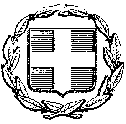 ΕΛΛΗΝΙΚΗ ΔΗΜΟΚΡΑΤΙΑΕΛΛΗΝΙΚΗ ΠΡΕΣΒΕΙΑΒΡΥΞΕΛΛΕΣΓΡΑΦΕΙΟ ΣΥΝΤΟΝΙΣΤΗ ΕΚΠΑΙΔΕΥΣΗΣRuedesPetitsCarmes 6  Β-1000 BruxellesTηλ. : +32-2-54 55 520,  Fax. : +32-2-649 60 90ΕΓΓΡΑΦΗ ΓΙΑ ΤΟ ΣΧΟΛΙΚΟ ΕΤΟΣ 2023-2024ΣΤΟΙΧΕΙΑ ΜΑΘΗΤΗΣΤΟΙΧΕΙΑ ΕΓΓΡΑΦΗΣΒεβαιώσεις Παρακολούθησης θα δοθούν μόνο σε όσους/ες μαθητές/τριες παρακολουθήσουν τουλάχιστον  το 70% των ωρών διδασκαλίαςΟ/Η υπογραφόμενος/η ……………………………………………..γονέας/κηδεμόνας  του/της μαθητή/μαθήτριας ………………………………………………………….. ζητώ την εγγραφή του/της για το σχολικό έτος 2023-2024.								Υπογραφή Επώνυμο μαθητή/τριαςΌνομα μαθητή/τριαςΗμερομηνία γέννησηςΔιεύθυνση ΚατοικίαςΤΚ / ΠόληΌνοματεπώνυμο γονέα 1Αριθμός τηλεφώνου e-mailΟνοματεπώνυμο γονέα 2 Αριθμός τηλεφώνου e-mailΧΩΡΑ:ΧΩΡΑ:ΧΩΡΑ:ΧΩΡΑ:ΧΩΡΑ:ΧΩΡΑ:Τ.Ε.Γ.:Τ.Ε.Γ.:Τ.Ε.Γ.:Τ.Ε.Γ.:Τ.Ε.Γ.:Τ.Ε.Γ.:ΕΙΔΟΣ ΕΓΓΡΑΦΗΣ: Νέα Εγγραφή                                          Ανανέωση Εγγραφής  ΕΙΔΟΣ ΕΓΓΡΑΦΗΣ: Νέα Εγγραφή                                          Ανανέωση Εγγραφής  ΕΙΔΟΣ ΕΓΓΡΑΦΗΣ: Νέα Εγγραφή                                          Ανανέωση Εγγραφής  ΕΙΔΟΣ ΕΓΓΡΑΦΗΣ: Νέα Εγγραφή                                          Ανανέωση Εγγραφής  ΕΙΔΟΣ ΕΓΓΡΑΦΗΣ: Νέα Εγγραφή                                          Ανανέωση Εγγραφής  ΕΙΔΟΣ ΕΓΓΡΑΦΗΣ: Νέα Εγγραφή                                          Ανανέωση Εγγραφής  ΕΠΙΠΕΔΟ ΝηπιαγωγείουΕΠΙΠΕΔΟ ΝηπιαγωγείουΕΠΙΠΕΔΟ ΝηπιαγωγείουΕΠΙΠΕΔΟ ΝηπιαγωγείουΕΠΙΠΕΔΟ ΝηπιαγωγείουΕΠΙΠΕΔΟ ΝηπιαγωγείουΕΠΙΠΕΔΟ Δημοτικού (6-12 ετών):ΕΠΙΠΕΔΟ Δημοτικού (6-12 ετών):ΕΠΙΠΕΔΟ Δημοτικού (6-12 ετών):ΕΠΙΠΕΔΟ Δημοτικού (6-12 ετών):ΕΠΙΠΕΔΟ Δημοτικού (6-12 ετών):ΕΠΙΠΕΔΟ Δημοτικού (6-12 ετών):α1α2β1β2γ1γ2ΕΠΙΠΕΔΟ Γυμνασίου/Λυκείου (άνω των 12 ετών):ΕΠΙΠΕΔΟ Γυμνασίου/Λυκείου (άνω των 12 ετών):ΕΠΙΠΕΔΟ Γυμνασίου/Λυκείου (άνω των 12 ετών):ΕΠΙΠΕΔΟ Γυμνασίου/Λυκείου (άνω των 12 ετών):ΕΠΙΠΕΔΟ Γυμνασίου/Λυκείου (άνω των 12 ετών):ΕΠΙΠΕΔΟ Γυμνασίου/Λυκείου (άνω των 12 ετών):Α1Α2Β1Β2Γ1Γ2ΗΜΕΡΑ (ΤΜΗΜΑ):ΗΜΕΡΑ (ΤΜΗΜΑ):ΗΜΕΡΑ (ΤΜΗΜΑ):ΗΜΕΡΑ (ΤΜΗΜΑ):ΗΜΕΡΑ (ΤΜΗΜΑ):ΗΜΕΡΑ (ΤΜΗΜΑ):